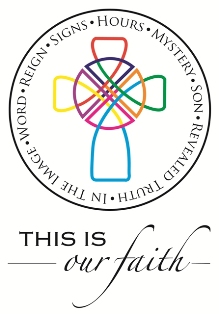 ACN & CST ‘Preferential Option for the Poor’LEARNING PLAN FIRST LEVEL & SECOND LEVELACN & CST ‘Preferential Option for the Poor’LEARNING PLAN FIRST LEVEL & SECOND LEVELACN & CST ‘Preferential Option for the Poor’LEARNING PLAN FIRST LEVEL & SECOND LEVELACN & CST ‘Preferential Option for the Poor’LEARNING PLAN FIRST LEVEL & SECOND LEVELACN & CST ‘Preferential Option for the Poor’LEARNING PLAN FIRST LEVEL & SECOND LEVELPrimary Resource Suggested Theme/Topic/Unit: Catholic Social Teaching (CST)Preferential Option for the PoorSuggested Theme/Topic/Unit: Catholic Social Teaching (CST)Preferential Option for the PoorSuggested Timescale: 1 week Suggested Timescale: 1 week Dates:Teacher:Teacher:First & Second LevelFirst & Second LevelClass:TIOF Core Learning:First Level Son of God I know that we learn about Jesus as teacher and healthier through the Gospels. I know that all of Jesus’ teachings show us how-to live-in relationship with God our Father and each other.Hours of GodI know a number of traditional Catholic prayers and I have developed an understanding of the meaning of these prayers.Reign of GodI am growing in my ability to be caring and to act fairly, when living, working, and playing with others. I know that I can ask for God’s help to follow his commandments to love him and to love my neighbour.I know that, in loving God I am called to love my neighbour and, when this is challenging, I can be encouraged by Jesus’ example. I have been given opportunities to reflect prayerfully on Jesus’ two commandments to love God and my neighbour (Matthew 22:34-40) and I know that Jesus tells us that love of God is the Greater of these commandments. I know that I can show love for others by praying for them, by doing acts of kindness and by respecting them. Second Level Son of GodI am able to identify those who are outcasts and are treated unfairly in today’s society, and how Christians are called to affirm the dignity of every human being created in the image and likeness of God.I can investigate and identify who are ‘the poor’ in the world today and respond to their needs with justice, compassion, and care.Jesus taught that the greatest commandment of all was to love God and also taught us to love our neighbour as ourselves (Mark 12: 28‐34).Hours of GodI understand the purpose of praying for the sick and the vulnerable in our community and the world.I know that we are called to be saints and that God sends us His Holy Spirit to help us.Reign of GodI have been given opportunities within the school community to demonstrate love and care for the poor in my local national and international communities.Through Baptism, I have been initiated into Christ and into His Church, and as a Catholic and a Christian, I am called to witness Jesus’ love for the poor and marginalised.I know that ACN are a Catholic organisation which responds to the needs of the world and I have been given opportunities to support the work of ACN.I have used my research to inspire and challenge my response to God’s call to care for the poor.I know that, through baptism I have been initiated into his Church and that, as a Catholic and a Christian, I am called to witness Jesus’ love for the poor and marginalised. I know that Jesus reached out to all people, particularly to the marginalised, vulnerable, and poor, acknowledging their human dignity.Experiences and Outcomes:First LevelSon of God RERC 1-06b I have examined the role of Jesus as a teacher and a healer, and I have reflected on how His words and actions influence my own life and the lives of others. Hours of God
RERC 1-14aI recognise the importance of personal and communal prayer in the growth of all people’s relationship with God. I know a number of traditional Catholic prayers and understand their meaning. I have participated in different approaches to prayer and can describe prayer's importance in the liturgical and devotional life of the Church.Reign of GodRERC 1-20aI know that I have been called by God to grow in love, justice and peace in my relationships with others RERC 1-21aI have explored the implications of Jesus’ command to love God and love my neighbour Second Level Son of God
RERC 2-06aI have examined political, social, historical, and religious elements in first-century Palestine and gained an understanding of Jesus’ life on earth.RERC 2-06bI have examined the role of Jesus as a teacher and a healer, reflecting on His words and actions and how they influence my own life and the lives of others.Hours of God
RERC 2-14aI recognise the importance of personal and communal prayer in the growth of all people’s relationship with God. I know a number of traditional Catholic prayers and understand their meaning. I have participated in different approaches to prayer and can describe prayer's importance in the liturgical and devotional life of the Church.RERC 2-19aI know that the Holy Spirit strengthens my faith and the faith of the saints and have reflected on how the stories of the Saints can inspire me to live a more Christian life.Reign of GodRERC 2-20aI know that I have been called by God to grow in love, justice, and peace in my relationships with others.RERC 2-24aI have considered ways in which the Catholic Christian community works together to show care for the world and for the needs of all people. I have reflected on the implications of this for my life and that of others.Learning Experiences:Learning Experiences:Know:Explore the various precepts of Catholic Social Teaching (CST) in action through the work of ACN, with a focus on the Preferential Option for the Poor.Understand how CST is rooted in Scripture, examining its presence in both the Old and New Testaments.Explain:Reflect on the potential societal impact if individuals embraced the principle of loving their neighbour as themselves.Develop an understanding of ACN's mission to support impoverished and vulnerable Christian communities globally, particularly in regions like Syria and Nigeria.Consider instances of societal exclusion and contemplate ways to emulate Jesus' example by supporting ACN's initiatives.Support:Describe how ACN's efforts to serve others align with the teachings of 'The greatest commandment'.Engage in fundraising and prayer activities to actively support ACN's work, fostering solidarity with impoverished communities worldwide.Key Vocabulary from TIOF:First Level Jesus as Teacher, Traditional Prayers, Act Justly, Rules, Commandment, Love God, Love My Neighbour, The Example of Jesus, Greatest Commandment.Second Level Outcasts, Dignity, Kingdom of God, Commandment, Prayer, Saints, Values of Jesus, Love, Service, Compassion, Dignity, Justice, Poor and Marginalised, Prayer and Action in Christian Life, Needs Of The World.Resources:ACN & CST - Preferential Option for the PoorCST - Preferential Option for the Poor (Support Document) 